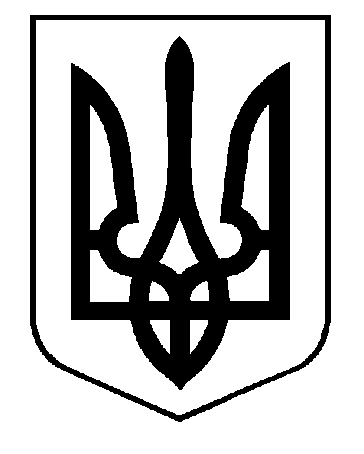 УКРАЇНАВИКОНАВЧИЙ КОМІТЕТСАФ’ЯНІВСЬКОЇ СІЛЬСЬКОЇ РАДИ ІЗМАЇЛЬСЬКОГО РАЙОНУ ОДЕСЬКОЇ ОБЛАСТІРІШЕННЯ24 березня 2022 року									     №  31Про реєстрацію народження дитиниВідповіднодо ст. 34 Закону України «Про місцеве самоврядування в Україні», статті 135 Сімейного кодексу України, Закону України «Про державну реєстрацію актів цивільного стану», постанови Кабінету Міністрів України № 866 від 24.09.2008 р. “Питання діяльності органів опіки та піклування, пов’язаної із захистом прав дитини”, роз’яснення Мін’юсту України від 15.07.2011 р. “Державна реєстрація народження дитини після спливу одного року з дня народження”, згідно медичного свідоцтва про народження № 8 від 17.02.2022 р., медичної довідки про перебування дитини під наглядом лікувального закладу № 29 від 17.03.2022 р., довідки Озерненського старостинського округу Саф’янівської сільської ради Ізмаїльського району Одеської області № 565 від  10.03.2022 р., виконавчий комітет Саф’янівської сільської ради Ізмаїльського району Одеської областіВИРІШИВ:Зареєструвати народження малолітньої дитини чоловічої статі 19.07.2018 року народження в Ізмаїльському відділі державної реєстрації актів цивільного стану в Ізмаїльському районі Одеської області Південного міжрегіонального управління Міністерства юстиції (м. Одеса).Прізвище, ім’я, по батькові дитини вказати –  ХХХХХХХХХ. Дату народження в свідоцтво про народження внести згідно медичного свідоцтва про народження – 19.07.2018.Відомості про матір дитини внести згідно медичного свідоцтва про народження –  , ХХХХХХХХХ  ХХХХХХХХХ р. н., відомості про батька дитини внести за вказівкою заявника – начальника служби у справах дітей Саф’янівської сільської ради Ізмаїльського району Одеської області Арешкіної С. І. –  ХХХХХХХХХ. Місце народження дитини – м. Ізмаїл.Зареєструвати народження малолітньої дитини ХХХХХХХХХ ,  ХХХХХХХХХ р. н., доручається начальнику служби у справах дітей Саф’янівської сільської ради Ізмаїльського району Одеської області Арешкіній С. І.Контроль за виконанням даного рішення покласти на заступника Саф’янівського сільського голови Ізмаїльського району Одеської області Чепоя І. Г.Саф’янівський сільський голова                                                              Наталія ТОДОРОВА